					 Centrum pre deti a  rodiny Trnava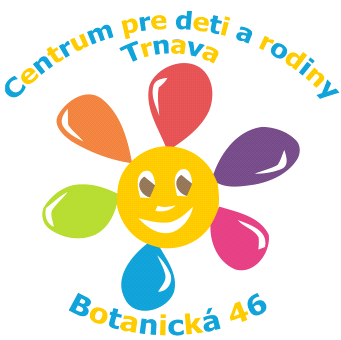 					             Botanická 46, 917 08  Trnava		_______________________________________________________________	      		            Tel. 033/243300			          					   email:  hospodar.cdrtt@gmail.com                                                   0903703417                                           Súhrnná správa o  zákazkách s  cenami vyššími ako 1000 € za IV. Q. 2019 V  zmysle zákona 343/2015 Z. z.  o verejnom obstarávaní a  o  zmene a  doplnení niektorých zákonov, v  znení neskorších predpisov /ZVO/.P.č.Predmet zákazkyHodnota zákazkyHodnota zákazkyIdentifikácia úspešného uchádzačaPredmet zákazkybez DPHS DPH/odplataIdentifikácia úspešného uchádzača1.Rekonštrukcia kancelárskych priestorov19 50023 400Git, s.r.o., Piešťanská cesta 412/48, Vrbové2.3.